                 國際獅子會2區2022～2023年度第38屆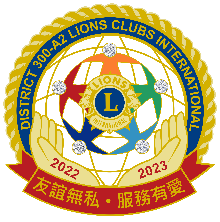 時 間：  年 月  日(  星期)下午                       地 點：委員會主席職 稱姓 名出 席 簽 到榮譽委員會主席黃秀榕年會委員會主席張文深國際關係委員會主席李彩秋區務中長程規劃委員會主席顏志發章程紀律委員會主席李樹枝全球會員發展措施(GMA)委員會執行長許焜海教育委員會主席柯季宏資訊科技委員會主席陳昱齊分會強化委員會主席顏洋洋法律咨詢委員會主席黃當庭 公關及獅訊委員會主席温小慧禮儀典禮委員會主席陳明華糖尿病防治委員會主席張偉宏環保委員會主席董俊呈飢餓求助愛心委員會主席孫日輝獅子探索委員會主席林秀珠和平海報競賽委員會主席黃嘉樂兒童癌症防治委員會主席張愉羚青少年(閱讀行動)委員會主席邱麗華視力委員會主席何一滔青少年營與交換(YCE)委員會主席程翔聖青少獅會委員會主席王寶珠兒童服務委員會主席顏柄毅反毒委員會主席黃永寶護聾助啞委員會主席林倉慶文化及社區活動委員會主席卓廣珣獅子會災害警覺委員會主席王語嫣家庭及女性會員發展委員會主席吳晶崴道德重整委員會主席楊英俊登山委員會主席馮豫安獅子家庭全民運動委員會主席翁志明捐血委員會主席李學翊高爾夫運動委員會主席陳榮輝保齡球運動委員會主席鄭伊倉歌唱委員會主席 廖若予國粹聯誼委員會主席張雁婷交通秩序宣導委員會主席姚文彥攝影藝文活動推廣委員會主席劉麗足國標舞運動委員會主席黃翊芸爵士舞委員會主席李秀美視障登山歌唱委員會主席袁羽彤認助清寒學生委員會主席林澤顯桌球運動委員會主席徐瑞昌鐵騎委員會主席馮金權